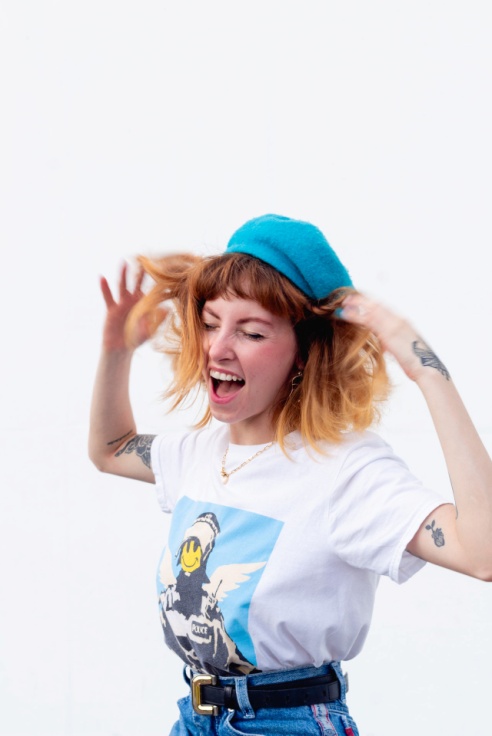 Bolondozás a szépirodalomban„Csak a bolond meg a gyermekAkik bátran hinni mernekAbban amit elibéjükGurigatott a sors”/Quimby: A bolond meg a gyermek/A kvíz beküldési határideje: 2020.04.30.A helyes megfejtők között minden hónap végén könyvjutalmat sorsolunk ki.Honnan valók az idézetek? „Én nem vagyok egészen rendben. – Mi a baj? – Bolond vagyok.”Ernest Hemingway: Valami véget érCserna-Szabó András: Félelem és reszketés NagyhályogonAdy Endre: Ki látott engem?„Bolond, aki hisz; de nagyobb bolond, aki nem hisz és kutat. Én bizony neked, édes ördögöcském, felmondok. Szép az élet: én élni akarok. Elmehetsz ördög hírével amerre akarsz.”Böszörményi Gyula: Ármány és kézfogóAdy Endre: A magunk szerelmeJókai Mór: Nincsen ördög„– Ez a gyerek bolond – motyogta, bár elismerte magában, hogy ha van hat gyereke, akkor valami ilyesminek biztosan be kellett következnie. Legalább egynek közülük rosszul kellett sikerülnie.”Markus Zusak: A könyvtolvajAlan Moore: V mint vérbosszúTara Westover: A tanult lány„…nem vádolják örökké azzal a másikat, hogy az nem él helyesen, nem egymástól rettegve élnek, nem bolondulnak bele abba, hogy üresnek és értelmetlennek érzik az életüket”Daniel Quinn: IzmaelJ. R. R. Tolkien: Befejezetlen regék Númenorról és KözépföldérőlCharlotte Brontë: Jane Eyre„Én is bús vagyok. 
Elvégre erre ősz hajunk nagy ok 
A fiatalok vígak és enyelgők; 
Derült egükön illanók a felhők. 
S futnak bolondul álmaik után!”Guy de Maupassant: Guy de Maupassant összes verseiJókai Mór: Öreg ember nem vén emberJózsef Attila: Szabad-ötletek jegyzéke„Mit ér ez a bolond, unalmas élet? Öltözködés, vetkőzés mindennap, e két határ közt egészség, betegség, ásítás és nevetés. Mondja, nem komédia ez?”Kosztolányi Dezső: AranyfonálAlekszandr Szergejevics Puskin: AnyeginE. M. Cioran: A létezés kísértése„Bolond vagy, ha bármin is keseregsz. Elkeseredés, bosszankodás, életunalom mind csak agyvelőtünet, ideiglenes vagy krónikus agy-izgalom.” Chuck Palahniuk: TúlélőGárdonyi Géza: TitkosnaplóPierce Brown: Hajnalcsillag„Azt mondtad, mi, emberek tudatlan bolondok vagyunk, ezért nem kellene kőre vagy bőrre írnunk, vagy legfeljebb csak vízzel oldható festékkel. Mert szükségünk van annak lehetőségére, hogy kitörölhessük a múltat, és elfelejthessük, kik voltunk.”Jo Nesbø: KésLee Child: SohanapjánHelen FitzGerald: Dózis„– Milyen érzés lehet? – tűnődött. – Ott ragadt, azt hiszi, teljesen egyedül van, és lemondtunk róla. Milyen hatással van ez egy ember lelkiállapotára?
Visszafordult Venkathoz.
– Vajon mire gondolhat éppen?

NAPLÓBEJEGYZÉS: 61. SOL
Hogy lehet, hogy Aquaman képes irányítani a bálnákat? Hiszen azok emlősök! Ennek semmi értelme.”Andy Weir: A marsiPhilip K. Dick: Álmodnak-e az androidok elektronikus bárányokkal?Adrian Tchaikovsky: Az idő gyermekei„Az ember sosincs igazán egyedül, ha vele van a gumikacsája.”Leiner Laura: ValaholDorothea Benton Frank: Magányos nők klubjaDouglas Adams: Galaxis Útikalauz stopposoknak – A világ leghosszabb trilógiája öt részben„Akar dolgozni? 
– Nem. 
– Miért? 
– Elvesztettem a meggyőződésemet. 
– És ez mitől jön? 
– Tavaly Nápolyban loptam egy kockás felöltőt, és azóta úgy érzem, hogy úrnak születtem. Elhatároztam, hogy többé nem dolgozom. 
– Azelőtt dolgozott? 
– Nem, de hiányzott az elhatározás.”Rejtő Jenő: Piszkos Fred, a kapitány Grecsó Krisztián: Harminc év napsütésMurakami Haruki: Miről beszélek, amikor futásról beszélek?„Az embernek hinnie kell valamiben, hogy megértse a meséket.”Karl Ove Knausgård: SzerelemFredrik Backman: A nagymamám azt üzeni, bocsPhilip K. Dick: A halál útvesztője„Szóval a nagy bolondságoké és a nagy bölcsességeké a halhatatlanság: a mi közbül esik, az idők papírkosarába való.”Mikszáth Kálmán: Az én kortársaimLev Tolsztoj: Háború és békeGeorge R. R. Martin: Királyok csatája13+1. Melyik könyv leírása a következő?„Terry Pratchett korán reggel kel, Neil Gaiman pedig kora délután. Ez a könyv abban a négy-öt órában született, amikor mindketten ébren voltak.”Elveszett próféciákAmerikai istenekA mágia színeKérjük, adja meg nevét és elérhetőségét!Amennyiben én nyerem meg a kvízt, az alábbi érdeklődési körömnek megfelelő könyveknek örülnék:(Aláírásommal kijelentem, hogy hozzájárulok, ahhoz, hogy a Csorba Győző Könyvtár (a továbbiakban: CSGYK) az irodalmi kvíz játék során megadott nevem és elérhetőségem a játék lebonyolításához szükséges mértékben és ideig kezelje, illetve nyertességem esetén nevem a CSGYK honlapján nyilvánosságra hozza. Tudomásom van arról, hogy a személyes adataimmal kapcsolatosan jogom van a tájékoztatáshoz, a hozzáféréshez, a helyesbítéshez, a törléshez, az adatkezelés korlátozásához és a jogorvoslathoz. Tudomásul veszem, hogy az adatkezeléssel kapcsolatos kérdéseimmel az adatvedelem@csgyk.hu e-mail címen élhetek jelzéssel. Tisztában vagyok azzal, hogy hozzájárulásom bármikor, indokolás nélkül visszavonhatom.)